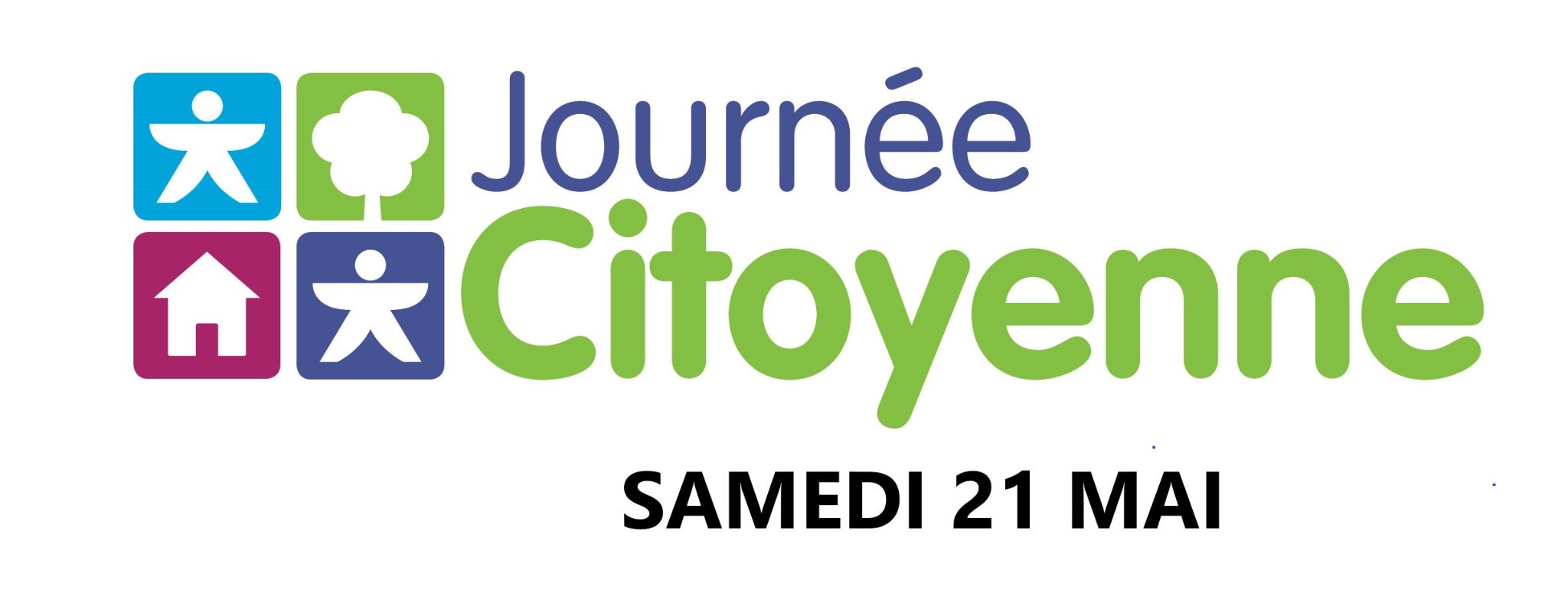 INSCRIVEZ-VOUS !Les chantiers seront réalisés de 9H00 à 13H00 suivis d’un déjeuner convivial offert par la mairie Les enfants devront être accompagnés pour participer à un atelier.Vous serez recontacté par le responsable de chantier début maiNOM :                                           Prénom :  Adresse : Tel :                                                                      Mail : 1 Prairie: peinture tables et bancs2 Prairie: peinture cabine à lire COMPLET4 Prairie: organisation repas de midi6 Lavoir: refaire le porche et les barrières en bois7 Lavoir: remise en état de la barrière du pont8 Jardins partagés: création d'hôtels à insectes & nichoirs pour le village COMPLET9 Fontaine Lasserre: remise en état de l'ancienne fontaine de Lasserre Boumbouride COMPLET10 Jardin du souvenir: désherbage et entretien massif entrée du village (copeaux bois)12 Village: grande collecte des déchets sur le village17 Cuisine : réalisation des oreillettes avec le 3éme âge18 Dans le village : fleurissement plantations dans les jardinières19 Buv’art : réalisation de carrés au tricot pour décorer un arbreCOMMENTAIRES :A envoyer par mail : jcitoy.lasserrepradere@gmail.comNOMPRENOMAGE SI ENFANTN° CHANTIERREPAS O/N